(2)АКТ БИЧГИЙН ТАЙЛБАР (Байр түрээслэх талаар чухал асуудлууд)  АКТ БИЧГИЙН ТАЙЛБАР (Байр түрээслэх талаар чухал асуудлууд) 	  ТАНАА	20	он	сар	өдөрДоор дурдсан өмчийг Орон сууцны барилгын арилжааны тухай хуулийн (цаашид “мөн хууль” гэх) 35-р зүйлд заасны дагуу дараах байдлаар тайлбарлаж байна.Уг тайлбар нь чухал мэдээлэл тул сайтар судална уу. Бизнесийн нэр эсвэл үйл ажиллагаа эрхлэгчийн нэр:Төлөөлөгчийн овог нэр: Төв албан газар: Зөвшөөрлийн дугаар: Зөвшөөрөгдсөн огноо:тамга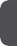 Гэрчилгээ дээрх мэдээлэл 	Хууль эрх зүйн хязгаарлалт	Цэвэр бохир ус, цахилгаан, газ хангамжийн шугам сүлжээБарьж дуусах үеийн барилгын хэлбэр, бүтээц (одоо баригдаж байгаа барилга)	Барилгын одоогийн нөхцөлийг үнэлж шалгасан үр дүнгийн тойм (бэлэн барилга)	Барилгын тоног төхөөрөмжийн нөхцөл байдал (баригдаж дууссан барилга)	Тухайн барилга нь суурин газар дахь гамшгаас сэргийлэх бүсэд орших эсэх	Тухайн барилга нь газрын хөрсний гамшгийн эрсдэлтэй бүсэд байгаа эсэх	Тухайн барилга нь цунамигийн гамшгийн эрсдэлтэй бүсэд байгаа эсэх	Асбестын хэрэглээний судалгааны үр дүнГазар хөдлөлтийг тэсвэрлэх оношилгооны агуулга	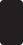 Түрээслүүлэхээс бусдаар солилцох мөнгөний хэмжээ	Гэрээг цуцлах тухай	Нөхөн төлбөрийн төлөвлөгөө ба торгуультай хамаарах асуудал	Төлбөр ба хураасан мөнгө эргэн төлөх талаар батлан даах арга хэмжээ	Гэрээний хугацаа болон сунгалттай холбоотой асуудлууд	Хэрэглээ болон хэрэглээний хязгаарлалттай холбоотой асуудлууд	Барьцаа мөнгө зэргийг тооцоолох тухай	Менежментийн итгэмжлэгч	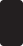 1. Хууль зүйн яамны салбарын тухай (мөн хуулийн 35-р зүйлийн 2)Орон сууцны арилжаа эрхлэгчдийн даатгалын холбооны гишүүн биш бол	Орон сууцны арилжаа эрхлэгчдийн даатгалын холбоонд гишүүнчлэлтэй бол	Зааварчилгаа① I-1 тухайд“Өмчлөх эрхийн тухай” хэсэгт нь буцааж худалдан авах тусгай гэрээ, төрөл бүрийн түр бүртгэл, хураагдсан тухай тэмдэглэл гэх мэт Эрхийн хэсэг А-д тэмдэглэсэн өмчлөх эрхтэй холбоотой мэдээллүүдийг тэмдэглэнэ.② I-2 тухайд“Хууль тогтоомжийн нэр” хэсэгт доорх хүснэгтэд байгаа хуулиудаас, мөн ”Хязгаарлалтын тойм” хэсэгт тухайн хуульд үндэслэлтэй хязгаарлалын агуулгыг тэмдэглэнэ.③ I-3 тухайд“Тэмдэглэл” хэсэгт байгууламжтай холбоотой төлбөр тооцооны асуудал байвал мөнгөн дүнг тэмдэглэнэ.④ I-6 тухайд“Барилгын тоног төхөөрөмж” хэсэгт ерөнхийдөө орон сууцны зориулалт бүхий барилга байгууламжийн тухайд заасан бөгөөд бизнесийн хэрэгцээний тухайд үйл ажиллагааны төрөл, арилжааны хэлбэр зэргийг бодолцон үзэж чухалд тооцогдох төхөөрөмжийг дэлгэрэнгүй тэмдэглэн оруулна. (Жишээ нь: Агаар сэлгэлтийн төхөөрөмж, лифт)⑤ II-5 тухайд“Ердийн түрээсийн гэрээ”, “Хугацаат түрээсийн гэрээ”, “Насан туршийн түрээсийн гэрээ”-ний алинд нь хамаарахыг тодорхойлж бичнэ.⑥ Хэсэг тус бүрд оруулах тэмдэглэл багтахааргүй бол хавсралт цаасан дээр тэмдэглэж оруулжболох бөгөөд нэг бүрчлэн дэс дугаарлаж хамаарах хэсгүүдтэй уялдуулан бичнэ.Барилгын одоогийн нөхцөлийг үнэлж шалгасан үр дүнгийн тойм (Акт бичиг)[Модон /Төмөр бетон]Барилгын одоогийн нөхцөлийг үнэлж шалгасан үр дүнгийн тойм (Акт бичгийн тайлбарт зориулсан)[Төмөр бетон бүтээц г.м.]Тайлбар үйлдэхОвог нэртамгатамгаТайлбар үйлдэхБүртгэлийн дугаар（	）（	）орон сууцныБүртгэлийн дугаар（	）（	）орон сууцныбарилгын арилжаачинБизнес эрхэлдэг газарУтас:（	）БарилгаНэрБарилгаХаягБарилгаХаалганы дугаарБарилгаШалны талбайм2 (гэрчилгээ дээрх	талбай м2)БарилгаТөрөл ба бүтээцТүрээслүүлэг-чийн нэр, хаягТүрээслүүлэг-чийн нэр, хаягӨмчлөх эрхээс бусад эрх (Эрхийн хэсэг Б)Өмчлөх эрхийн тухай(Эрхийн хэсэг А)Өмчлөх эрхтэй хамаарах эрх зүйн мэдээлэлӨмчлөх эрхээс бусад эрх (Эрхийн хэсэг Б)Өмчлөгч:	Овог нэр:Хаяг:Хууль тогтоомжийн нэрХязгаарлалтын тоймХязгаарлалтын тоймШууд ашиглах боломжтой шугам сүлжээШууд ашиглах боломжтой шугам сүлжээШугам сүлжээ тавигдах хуваарьТэмдэглэлЦэвэр усТөвийн / Хувийн / Худагон	сар	өдөр Төвийн / Хувийн / ХудагЦахилгаанон	сар	өдөрГазШугамын / Зөөврийнон	сар	өдөр Шугамын / ЗөөврийнБохир усон	сар	өдөрБарилгын хэлбэр ба бүтээцГол бүтээц хэсэг, дотор гадна заслын бүтээц ба гүйцэтгэлТөхөөрөмж байрлуулах, хийцБарилгын нөхцөл шалгасан эсэхтиймүгүйБарилгын нөхцөлийг шалгасан үр дүнгийн тоймБарилгын тоног төхөөрөмжБайгаа эсэхМаркБусадГал тогооЖорлонУгаалгын өрөөУс халаагчХийн плиткаСэрүүцүүлэгчАсбестын хэрэглээний судалгааг тэмдэглэсэн эсэхБайгааБайхгүйАсбестын хэрэглээний судалгааны үр дүнГазар хөдлөлтийг тэсвэрлэх оношилгооны бичиг байгаа эсэхБайгааБайхгүйГазар хөдлөлтийг тэсвэрлэх оношилгооны үр дүнМөнгөний хэмжээЗорилго1234Батлан даах арга хэмжээтэй эсэхТийм	・	ҮгүйБатлан даах үүрэгтэй байгууллагаГэрээний хугацаа(Эхлэх) 	он 	сар 	өдөр (Дуусах) 	он 	сар 	өдөрНийт 	жил 	сарЕрдийн түрээсийн гэрээГэрээний хугацаа(Эхлэх) 	он 	сар 	өдөр (Дуусах) 	он 	сар 	өдөрНийт 	жил 	сарХугацаат түрээсийн гэрээГэрээний хугацаа(Эхлэх) 	он 	сар 	өдөр (Дуусах) 	он 	сар 	өдөрНийт 	жил 	сарНасан туршийн түрээсийн гэрээСунгалтХэрэглэх хязгаарлалтНийтийн байрны эзэмшлийн хэсэгт тавигдсан хэрэглээг хязгаарлах нөхцөл зэрэгБусадХэрэглээний хязгаарлалтОвог нэр (бизнесийн нэр ба оноосон нэр)(Орон сууцны менежментийг дэмжих тухай хуулийн 46-р зүйлийн 1-2 дах хэсэгт заагдсан бүртгэлийн дугаар, эсвэл Түрээсийн байр зуучлагч аж ахуйн нэгжийг бүртгүүлэх журмын 5-р зүйлийн 1-2 дахь хэсэгт заагдсан бүртгэлийн дугаар)Хаяг (Төв оффис)Орон сууцныбарилгынарилжааэрхлэгчдийндаатгалынхолбооНэрОрон сууцныбарилгынарилжааэрхлэгчдийндаатгалынхолбооХаягОрон сууцныбарилгынарилжааэрхлэгчдийндаатгалынхолбооАлбан газрын хаягХолбооны зүгээс баталгааны мөнгийг хадгалуулж буй алба ба түүний хаягХолбооны зүгээс баталгааны мөнгийг хадгалуулж буй алба ба түүний хаяг